Title of Walk: Dean BeckDistance: Eight Miles - circular – anti clockwiseStart point: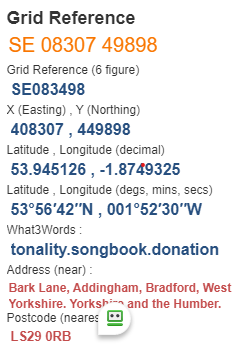 Map Explorer: 297The what3words locations are taken from Grid Refences provided. Some of the Grid Refences are approximate so subsequently so are the what3words. Always carry an OS map for accurate locations. Should anyone doing this walk wish to provide more accurate what3words combinations the route will be amended accordingly.Cross river suspension bridge, pass West Hall r to road, go thro’ gate where road bends left. Uphill to pass thro’ gate on left and continue to reach Black Foss Farm@ SE093514 https://what3words.com/tech.rezoning.outerPass thro’ farm to near left up road, pass up drive of Ferrand House@ SE090516 https://what3words.com/shocked.braved.corkscrew. Take stile on right, up steps and follow wall to Howber Hill Farm, go ahead to road @ 091522 https://what3words.com/adhesive.surely.dwarves Cross over road and take path towards Ling Chapel Farm. Before the farm go thro’ gate and reach Deerstones @ SE089530 https://what3words.com/shot.hires.vouch Follow the stream to Beamsley Village, turn right on road and meet A59, turn left to river bridge @ SE076518 https://what3words.com/banks.contour.shudders Use Dalesway path to reach Lobwood House, then trace river thro’ Caravan park to finish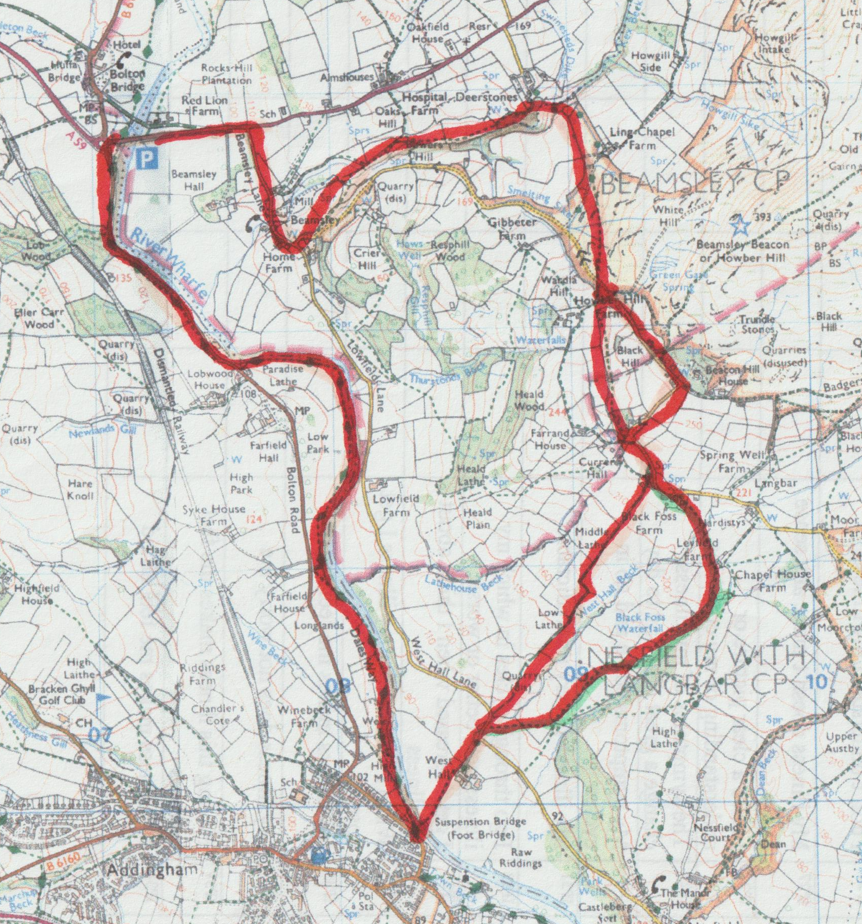 